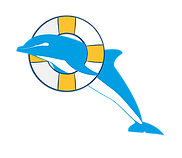 Lune Valley Swimming Pool - Lesson Enquiry FormLune Valley Swimming Pool - Lesson Enquiry FormName of Parent:Email Address:Phone Number:Name of Swimmer:Date of Birth:Please tick which type of lesson desired (not applicable for Hammerheads, Ducklings or Rookies)Please tick which type of lesson desired (not applicable for Hammerheads, Ducklings or Rookies)Please tick which type of lesson desired (not applicable for Hammerheads, Ducklings or Rookies)Please tick which type of lesson desired (not applicable for Hammerheads, Ducklings or Rookies)Please tick which type of lesson desired (not applicable for Hammerheads, Ducklings or Rookies)Please tick which type of lesson desired (not applicable for Hammerheads, Ducklings or Rookies)Group Lesson1:2:1 Lesson1:2:2 LessonPlease tick preferred lesson dayPlease tick preferred lesson dayPlease tick preferred lesson dayDayLesson TimePlease tick hereMonday Swimming Lessons - between 16:45 and 18:15Tuesday Parent and Baby - 10:45am till 11:15amDuckling Lessons - between 14:00 and 15:00Swimming Lessons - between 16:00 and 18:00Hornby Hammerheads - 18:00 till 18:45Wednesday Duckling Lessons - 12:15 till 12:45Swimming Lessons - between 15:00 and 17:30ThursdaySwimming Lessons - between 15:30 and 17:00Rookie Lifeguard - 17:00 till 17:30FridaySwimming Lessons - between 16:30 and 17:30Hornby Hammerheads - 17:30 till 18:15SplashBall (Mini Polo) - 18:15 till 19:00SaturdaySwimming Lessons - between 10:00 and 12:00Any previous swimming lesson experience?Any previous swimming lesson experience?Place of LessonsAny previous badgesDate fromDate toGeneral swimming experience with family or friends? (Please tick relevant box)General swimming experience with family or friends? (Please tick relevant box)NeverOccasionallyWeeklyFortnightlyMonthly